АЙРАПЕТЯН В.Г.АННОТАЦИЯ РАБОЧЕЙ ПРОГРАММЫ УЧЕБНОЙ ДИСЦИПЛИНЫ«МИРОВАЯ ЭКОНОМИКА И МЕЖДУНАРОДНЫЕ ЭКОНОМИЧЕСКИЕ ОТНОШЕНИЯ»Направление подготовки: 080100.62- Экономика (бакалавр) Квалификация (степень) выпускника:бакалаврФорма обучения: ОФО, ЗФОФилиал РГСУ в г. Сочи2014Автор составитель:Айрапетян Венера Грачиковна к.э.н., доцент кафедры экономики и информатики филиала РГСУ в г. СочиРецензенты:Рецензенты:1.Каменская  Лидия Мануковна , к.э.н., доцент кафедры  СГУ2.Гальцова Лариса Александровна, к.э.н., доцент кафедра СГУУтверждена решением заседания кафедры экономики и информатикиОт «29» августа 2014 г (Протокол № 1)Заведующий кафедрой              /_____________/   /Чакрян В.Р./1. Цели освоения дисциплины Целью освоения дисциплины «Мировая экономика и международные экономические отношения» является  формирование у студентов целостного представления о мировом хозяйстве, его потенциале, механизме, основных тенденциях и проблемах; об экономике его ведущих стран и регионовЗадачи:
формирование знаний и обеспечение понимания структуры мирового хозяйства; экономических процессов движения товаров, услуг, рабочей силы и капиталов на мировом рынке, а также способов их регулирования; 
овладение общими навыками аналитической работы в сфере внешнеэкономической деятельности. 2. Место дисциплины в структуре ОПОП Учебная дисциплина «Мировая экономика и международные экономические отношения» входит в профессиональный цикл базовой (общепрофессиональной) части ФГОС ВПО. Учебная дисциплина развивает знания, полученные по следующим дисциплинам: «Микроэкономика», «Макроэкономика», «Экономическая история», «История экономических учений» и закладывает базовые понятия и основы для изучения «Маркетинга», «Менеджмента» и др. 3. Компетенции обучающегося, формируемые в результате освоения дисциплины.В результате освоения дисциплины обучающийся будет обладать следующими общекультурными компетенциями (ОК):владеть культурой мышления,  способен к обобщению,  анализу,  восприятию информации, постановке цели и выбору путей ее достижения (ОК-1); способен анализировать социально-значимые проблемы и процессы, происходящие в обществе, и прогнозировать возможное их развитие в будущем (ОК-4); умеет использовать нормативные правовые документы в своей деятельности  (ОК-5); способен логически верно, аргументировано и ясно строить устную и письменную речь (ОК-6); готов к кооперации с коллегами, работе в коллективе (ОК-7); способен находить организационно-управленческие решения и готов нести за них ответственность (ОК-8);способен к саморазвитию, повышению своей квалификации и мастерства (ОК-9). В результате освоения дисциплины обучающийся будет обладать следующими профессиональными компетенциями (ПК): способен собрать и проанализировать исходные данные, необходимые для расчета экономических и социально-экономических показателей, характеризующих деятельность хозяйствующих субъектов (ПК-1); способен на основе типовых методик и действующей нормативно-правовой базы рассчитать экономические и социально-экономические показатели, характеризующие деятельность хозяйствующих субъектов (ПК-2); способен осуществлять сбор, анализ и обработку данных, необходимых для решения поставленных экономических задач (ПК-4); способен выбрать инструментальные средства для обработки экономических данных в соответствии с поставленной задачей, проанализировать результаты расчетов и обосновать полученные выводы (ПК-5); способен анализировать и интерпретировать данные отечественной и зарубежной статистики о социально-экономических процессах и явлениях, выявлять тенденции изменения социально-экономических показателей (ПК-8); способен, используя отечественные и зарубежные источники информации, собрать необходимые данные проанализировать их и подготовить информационный обзор и/или аналитический отчет (ПК-9); способен организовать деятельность малой группы, созданной для реализации конкретного экономического проекта (ПК-11); способен критически оценить предлагаемые варианты управленческих решений и разработать и обосновать предложения по их совершенствованию с учетом критериев социально-экономической эффективности, рисков и возможных социально-экономических последствий (ПК-13).В результате освоения дисциплины студент должен демонстрировать следующие результаты:*Требования к знанию, умению, владению должны соответствовать ФГОС ВПО/СПО4.  Объём дисциплины и виды учебной работыОбщая трудоемкость дисциплины составляет ______ зачетных единиц, _______ часов.Учебно-тематический план(очная форма обучения)Всего ____144_______ часовАудиторные занятия _______96____ часов, в том числе интерактивных занятий  _______ часов Самостоятельная работа _______48___ часовУчебно-тематический план(заочная форма обучения)Всего ___________ часовАудиторные занятия _____________ часов, в том числе интерактивных занятий  _______ часов Самостоятельная работа __________ часов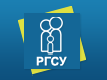 РОССИЙСКИЙ ГОСУДАРСТВЕННЫЙ СОЦИАЛЬНЫЙ УНИВЕРСИТЕТ Филиал в г. СочиКафедра Экономики и информатикиУТВЕРЖДАЮ:Директор филиала    Стародуб О.Л.Протокол №___от «______» 2014 г.ЗНАТЬтеоретические основы функционирования мировой экономики, сущность и формы осуществления международных экономических отношений и способы их регулирования на современном этапе, место России в мировой экономике. ОК-5 
ОК-6. УМЕТЬанализировать во взаимосвязи экономические явления, процессы и институты на мировом уровне, выявлять проблемы экономического характера при анализе конкретных ситуаций, предлагать способы их решения с учетом критериев социально-экономической эффективности, оценки рисков и возможных социально-экономических последствий, рассчитывать последствия применения различных методов торговой политики, использовать источники экономической и социальной информации, осуществлять поиск информации по полученному заданию, прогнозировать на основе стандартных теоретических и эконометрических моделей поведение экономических агентов, развитие экономических процессов и явлений, на мировом уровне; представлять результаты аналитической и исследовательской работы в виде выступления, доклада, информационного обзора; организовать выполнение конкретного порученного этапа работы; организовать работу малого коллектива, рабочей группы. 
ПК-6 , ПК-7ВЛАДЕТЬметодологией экономического исследования; современными методами сбора, обработки и анализа экономических и социальных данных; современной методикой, методами и приемами анализа экономических явлений и процессов с помощью стандартных теоретических и эконометрических моделей; современными методиками расчета и анализа социально-экономических показателей, характеризующих экономические процессы и явления на мировом уровне; навыками самостоятельной работы, самоорганизации и организации выполнения поручений. ПК-12 
ПК-13 №п/пРаздел, темаРаздел, темаВиды учебной работы, трудоемкость (в часах)Виды учебной работы, трудоемкость (в часах)Виды учебной работы, трудоемкость (в часах)Виды учебной работы, трудоемкость (в часах)Виды учебной работы, трудоемкость (в часах)Виды учебной работы, трудоемкость (в часах)Формы текущего контроля успеваемости и промежуточной аттестации Формы текущего контроля успеваемости и промежуточной аттестации Формы текущего контроля успеваемости и промежуточной аттестации Формы текущего контроля успеваемости и промежуточной аттестации Формы текущего контроля успеваемости и промежуточной аттестации Формы текущего контроля успеваемости и промежуточной аттестации Формы текущего контроля успеваемости и промежуточной аттестации №п/пРаздел, темаРаздел, темаВсегоСамос-тоят. работаАудиторные занятияАудиторные занятияАудиторные занятияАудиторные занятияФормы текущего контроля успеваемости и промежуточной аттестации Формы текущего контроля успеваемости и промежуточной аттестации Формы текущего контроля успеваемости и промежуточной аттестации Формы текущего контроля успеваемости и промежуточной аттестации Формы текущего контроля успеваемости и промежуточной аттестации Формы текущего контроля успеваемости и промежуточной аттестации Формы текущего контроля успеваемости и промежуточной аттестации №п/пРаздел, темаРаздел, темаВсегоСамос-тоят. работаВсегоЛекционныеГрупповые (семинары, практические)ЛабораторныеКонт. раб.Рефераты / эссеКурсов. раб/ проектРасчетно-графическая работаКонтр. точки по мод.-рейтинг.системеЗачетЭкзамен12234567891011121314151Предмет, метод и задачи курса. Системы и подсистемы мировой экономики (МЭ) и закономерности ее формирования: состав и структураПредмет, метод и задачи курса. Системы и подсистемы мировой экономики (МЭ) и закономерности ее формирования: состав и структура1046242Основные школы и теории МЭОсновные школы и теории МЭ1046243НТП и трансформация МЭНТП и трансформация МЭ14410464Транснационализация и глобализацияТранснационализация и глобализация144104615Основные формы экономических связей между субъектами МЭОсновные формы экономических связей между субъектами МЭ1248266Международная торговля и мировой рынокМеждународная торговля и мировой рынок1248263СЕМЕСТР3СЕМЕСТР7224481632+7Международные трудовые миграцииМеждународные трудовые миграции1046248Интеграционные процессы в мировом хозяйстве и их важнейшие структуры Интеграционные процессы в мировом хозяйстве и их важнейшие структуры 1046249Международное движение капиталаМеждународное движение капитала144104610Мировая валютная система и механизмы ее регулированияМировая валютная система и механизмы ее регулирования144104611Международные экономические организации и их роль в регулировании экономических связейМеждународные экономические организации и их роль в регулировании экономических связей12482612Экономические аспекты глобализацииЭкономические аспекты глобализации1248264 СЕМЕСТР4 СЕМЕСТР7224481632Общая трудоемкость Общая трудоемкость Часы (без учета времени на экзамене)14448963264Общая трудоемкость Общая трудоемкость Часы вм. с экз146Общая трудоемкость Общая трудоемкость з.е.4№п/пРаздел, темаРаздел, темаВиды учебной работы, трудоемкость (в часах)Виды учебной работы, трудоемкость (в часах)Виды учебной работы, трудоемкость (в часах)Виды учебной работы, трудоемкость (в часах)Виды учебной работы, трудоемкость (в часах)Виды учебной работы, трудоемкость (в часах)Формы текущего контроля успеваемости и промежуточной аттестации Формы текущего контроля успеваемости и промежуточной аттестации Формы текущего контроля успеваемости и промежуточной аттестации Формы текущего контроля успеваемости и промежуточной аттестации Формы текущего контроля успеваемости и промежуточной аттестации Формы текущего контроля успеваемости и промежуточной аттестации Формы текущего контроля успеваемости и промежуточной аттестации №п/пРаздел, темаРаздел, темаВсегоСамос-тоят. работаАудиторные занятияАудиторные занятияАудиторные занятияАудиторные занятияФормы текущего контроля успеваемости и промежуточной аттестации Формы текущего контроля успеваемости и промежуточной аттестации Формы текущего контроля успеваемости и промежуточной аттестации Формы текущего контроля успеваемости и промежуточной аттестации Формы текущего контроля успеваемости и промежуточной аттестации Формы текущего контроля успеваемости и промежуточной аттестации Формы текущего контроля успеваемости и промежуточной аттестации №п/пРаздел, темаРаздел, темаВсегоСамос-тоят. работаВсегоЛекционныеГрупповые (семинары, практические)ЛабораторныеКонт. раб.Рефераты / эссеКурсов. раб/ проектРасчетно-графическая работаКонтр. точки по мод.-рейтинг.системеЗачетЭкзамен12234567891011121314151Предмет, метод и задачи курса. Системы и подсистемы мировой экономики (МЭ) и закономерности ее формирования: состав и структураПредмет, метод и задачи курса. Системы и подсистемы мировой экономики (МЭ) и закономерности ее формирования: состав и структура2Основные школы и теории МЭОсновные школы и теории МЭ3НТП и трансформация МЭНТП и трансформация МЭ4Транснационализация и глобализацияТранснационализация и глобализация5Основные формы экономических связей между субъектами МЭОсновные формы экономических связей между субъектами МЭ6Международная торговля и мировой рынокМеждународная торговля и мировой рынок7Международные трудовые миграцииМеждународные трудовые миграции8Интеграционные процессы в мировом хозяйстве и их важнейшие структуры Интеграционные процессы в мировом хозяйстве и их важнейшие структуры 9Международное движение капиталаМеждународное движение капитала10Мировая валютная система и механизмы ее регулированияМировая валютная система и механизмы ее регулирования11Международные экономические организации и их роль в регулировании экономических связейМеждународные экономические организации и их роль в регулировании экономических связей12Экономические аспекты глобализацииЭкономические аспекты глобализацииОбщая трудоемкость Общая трудоемкость Часы (без учета времени на экзамене)Общая трудоемкость Общая трудоемкость Часы вм. с экзОбщая трудоемкость Общая трудоемкость з.е.